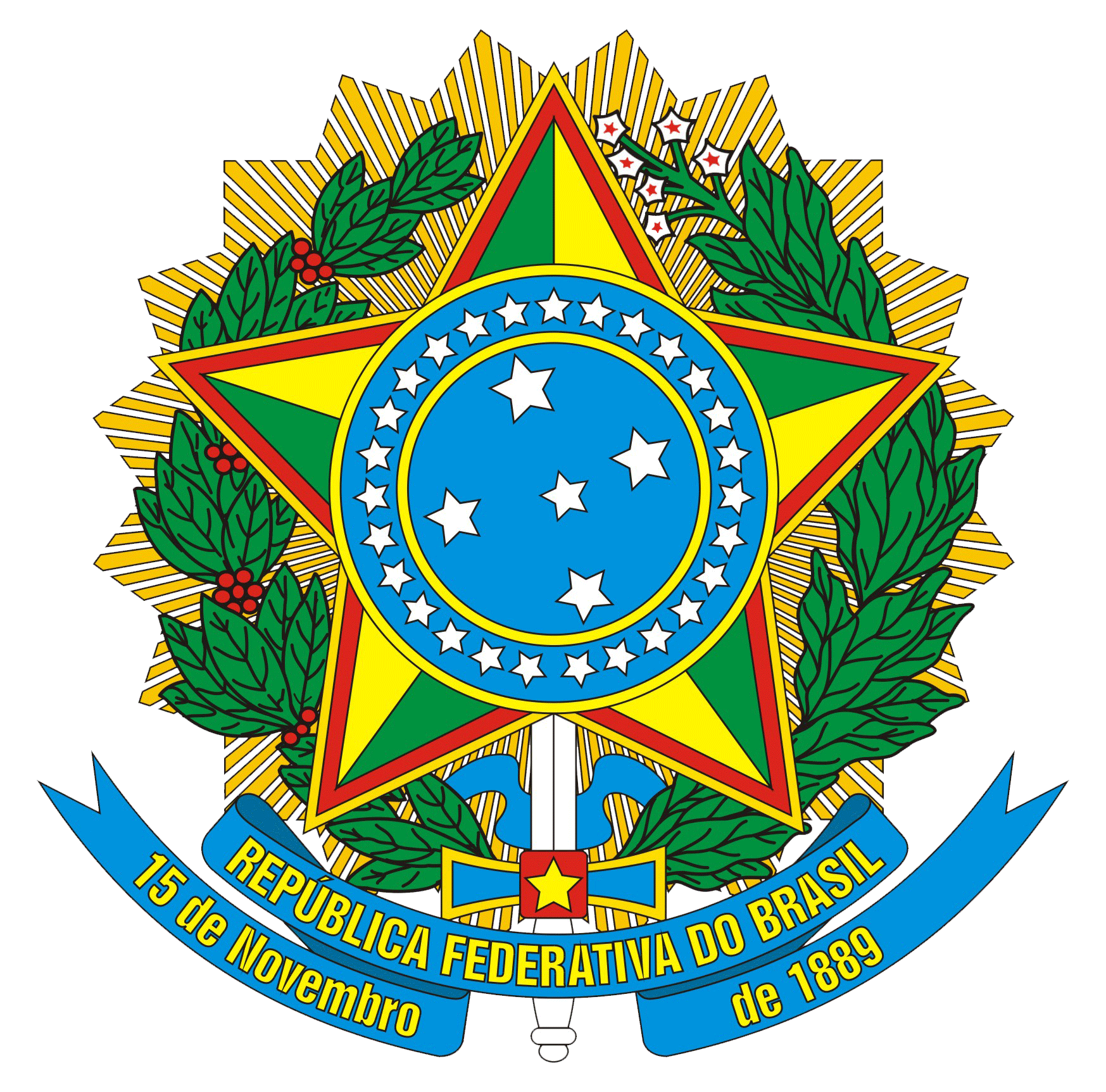 MINISTÉRIO DE EDUCAÇÃOINSTITUTO FEDERAL DE EDUCAÇÃO, CIÊNCIA E TECNOLOGIA DE MATO GROSSOCAMPUS AVANÇADO DIAMANTINO CURSO DE LICENCIATURA EM CIÊNCIAS BIOLÓGICASNOME COMPLETO DISCENTETEMA/TÍTULO: SUBTÍTULO (se houver)Diamantino - MTAnoNOME DO DISCENTETEMA/TÍTULO: SUBTÍTULO (se houver)Trabalho apresentado como parte das exigências da disciplina de TCC I, no curso de Licenciatura em Ciências Biológicas, pelo Instituto Federal de Educação, Ciência e Tecnologia de Mato Grosso, Campus Avançado Diamantino.ORIENTADOR (A):COORIENTADOR (A): (SE HOUVER)Diamantino-MTAnoRESUMOApresentação concisa dos pontos relevantes do documento. Deve informar ao leitor finalidades, metodologia, resultados e conclusões do documento, de tal forma que este possa, inclusive, dispensar a consulta ao original. Deve-se usar o verbo na voz ativa e na terceira pessoa do singular, contendo de 150 a 500 palavras. O resumo deve ser composto de uma sequência de frases concisas, afirmativas e não de enumeração de tópicos. Recomenda-se o uso de parágrafo único, mesma fonte do trabalho, e espaçamento simples. O resumo deve conter entre 150 a 250 palavras, tamanho 12, justificado. Ao final, deverão ser apresentadas as palavras-chave.SUMÁRIO 1 INTRODUÇÃO1.1 SUBTÍTULO (Quando Houver)Na INTRODUÇÃO do PROJETO de PESQUISA devem ser apresentados o tema do projeto e sua respectiva delimitação, o problema a ser abordado, a(s) hipóteses(s), bem como o(s) objetivo(s), geral e específicos, e a(s) justificativa(s) da escolha do tema, da sua relevância e de possíveis contribuições para a área em que se insere o projeto2 OBJETIVOS2.1 OBJETIVO GERAL2.2 OBJETIVOS ESPECÍFICOS3 JUSTIFICATIVA4 REFERENCIAL TEÓRICO ou REVISÃO DE LITERATURATrata-se da apresentação do embasamento teórico sobre o qual se fundamentará o trabalho. São os pressupostos que darão suporte à abordagem do trabalho.5 METODOLOGIA DA PESQUISA OU MATERIAL E MÉTODOSMetodologia mostra o caminho a ser percorrido em uma investigação, ou seja, como se responderá aos problemas estabelecidos. Deve estar de acordo com os objetivos específicos, abrangendo a definição de como será feito o trabalho. A metodologia deve apresentar: o tipo de pesquisa; universo e amostra (se a pesquisa tiver dado empírico); instrumentos de coletas de dados; método de análise. 6 RESULTADOS ESPERADOSDescrever os resultados com o desenvolvimento do projeto e a possibilidade de aplicação prática destes resultados e os ganhos para a sociedade com os resultados obtidos pela pesquisa.7 REFERÊNCIAS BIBLIOGRÁFICASAs referências devem estar de acordo com as normas da ABNT NBR 6023.5. CRONOGRAMA DE EXECUÇÃO DO PROJETO O cronograma é a representação gráfica do tempo que será utilizado para a confecção de um trabalho ou projeto. As atividades a serem cumpridas devem constar no cronograma. Serve para ajudar no controle do andamento do trabalho. Por exemploAtividadeFevMarAbrMaiJunAgoSetOutNovDezRevisão bibliográficaxxxxxColeta de DadosxxxApresentação e Discussão dos dadosxxElaboração do TCCxxxxDefesax